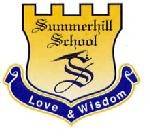 ORGANIZADOR GRÁFICO DE UNIDAD DIDÁCTICA Asignatura: Informática	                            Unidad Nº: 02	Grado: 2º Fecha: Abril 13 /2021                                            Profesor: Marylin Beltrán GutiérrezTÍTULOHILOS CONDUCTORES:TÓPICO GENERATIVO:METAS DE COMPRENSIÓN:DESEMPEÑOS DE COMPRENSIÓNTIEM POVALORACIÓN CONTINUAVALORACIÓN CONTINUAACCIONES REFLEXIONADASFORMASCRITERIOS DEL ÁREAETAPA EXPLORA- TORIAIdentificar como nacieron los electrodomésticos.Reconocer los medios de comunicación más usados a través de la historia.SEMANAReconociendo cómo nacieron los electrodomésticos a través de la historia (Guía). Conceptualizando qué son los medios de comunicación. Identificando la evolución de los medios de comunicación a través de la historia (Guía práctica).Proyecto de Síntesis Avance 1Presentación del Proyecto a los estudiantes.ObservaciónReconocimientoConocimientos previosETAPA GUIADAReconocer la evolución de los diferentes aparatos electrónicos a través de la historia. Clasificar correctamente los medios de comunicación de acuerdo a su funcionalidad.3 SEMANASClasificando los electrodomésticos según su función y uso (Guía)Realizando dibujos de la evolución de los medios de comunicación (Practica)Proyecto de Síntesis Avance 2:Realización de una presentación en power point sobre los medios de comunicación. Identificación.Ejecución de procedimientosSeguimiento de instrucciones.ConceptualizaciónDominio de las herramientas tecnológicasPROYECTO DE SÍNTESISINTEGRADOMI CASA LLENADE ELECTRODOMÉSTICOSElaborar una presentación utilizando el programa power point.Tema: Medios de comunicación Insertar imágenes y botones.                              3  SEMANASPROYECTO DE SÍNTESIS:Los estudiantes realizarán una presentación en power point: Tema: Medios de comunicación Insertar imágenes.Insertar imágenes y botones. Ejecución de procedimientos aprendidos